Směrnice ze dne 19.9.2013 o stanovení rozsahu evidence dětí a obsahu spisové dokumentace o dětech vedené orgány sociálně-právní ochrany dětí a o stanovení rozsahu evidence a obsahu spisové dokumentace v oblasti náhradní rodinné péče12.12.2013 | Sbírka:  2013/26780-21 | Částka:  5/2013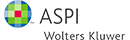 VztahyNadřazené: 473/2012 Sb., 131/2000 Sb., 129/2000 Sb., 128/2000 Sb., 359/1999 Sb.
Aktivní derogace: 21-42246/2002, 21-12242/20002013/26780-21SMĚRNICEMINISTERSTVA PRÁCE A SOCIÁLNÍCH VĚCÍze dne 19. září 2013o stanovení rozsahu evidence dětí a obsahu spisové dokumentace o dětech vedené orgány sociálně-právní ochrany dětí a o stanovení rozsahu evidence a obsahu spisové dokumentace v oblasti náhradní rodinné péče Odvětví: sociálně-právní ochrana dětíMinisterstvo práce a sociálních věcí podle § 92 odst. 2 zákona č. 129/2000 Sb., o krajích, ve znění zákona č. 231/2002 Sb., podle § 61 odst. 2 písm. b) bodu 1 zákona č. 128/2000 Sb., o obcích (obecní zřízení), ve znění zákona č. 313/2002 Sb., a podle § 31 odst. 3 písm. b) bodu 1, § 32 odst. 3 a § 118 odst. 3 písm. a) zákona č. 131/2000 Sb., o hlavním městě Praze, ve znění zákona č. 145/2001 Sb., zákona č. 320/2002 Sb. a zákona č. 234/2006 Sb., k zabezpečení jednotného vedení evidence a spisové dokumentace při výkonu státní správy ve věcech sociálně-právní ochrany dětí se zřetelem k § 10 odst. 3 a 5, § 21 odst. 4 a 5, § 27a odst. 1 a 3, § 54 a § 55 zákona č. 359/1999 Sb., o sociálně-právní ochraně dětí, ve znění zákona č. 272/2001 Sb., zákona č. 320/2002 Sb., zákona č. 518/2002 Sb., zákona č. 134/2006 Sb., zákona č. 375/2011 Sb., zákona č. 401/2012 Sb. a zákona č. 303/2013 Sb., a k vyhlášce Ministerstva práce a sociálních věcí č. 473/2012 Sb., o provedení některých ustanovení zákona o sociálně-právní ochraně dětí, vydává tuto směrnici: ČÁST PRVNÍ Evidence a spisová dokumentace o dětech vedená obecními úřady obcí s rozšířenou působností Díl první Evidence a spisová dokumentace Čl. 1 Obsah a způsob vedení evidence a spisové dokumentace (1) Evidenci dětí uvedených v § 54 zákona č. 359/1999 Sb., o sociálně-právní ochraně dětí, ve znění pozdějších předpisů (dále jen „zákon“), tvoří základní evidence a pomocná evidence. (2) Odětech uvedených v § 54 zákona vede obecní úřad obce s rozšířenou působností spisovou dokumentaci. (3) Evidence dětí a spisová dokumentace o dětech mohou být vedeny v listinné podobě nebo v elektronické podobě, a to za podmínek stanovených v § 55 odst. 3 zákona a v článku 27 této směrnice. Díl druhýZákladní evidence Čl. 2 Zařazení dětí do základní evidence (1) Obecní úřad obce s rozšířenou působností zařazuje děti do základní evidence na základě a) vyhodnocení situace dítěte a jeho rodiny podle § 10 odst. 3 písm. c) zákona o tom, že se jedná o dítě uvedené v § 6 zákona, b) oznámení o přijetí dítěte do zařízení pro děti vyžadující okamžitou pomoc podle § 10 odst. 4 a § 42 odst. 12 zákona, c) oznámení poskytovatele zdravotních služeb podle § 10a odst. 1 zákona, d) oznámení fyzické osoby podle § 10a odst. 2 zákona, e) oznámení rodiče podle § 10a odst. 4 zákona a § 823 odst. 1 zákona č. 89/2012 Sb., občanský zákoník (dále jen „občanský zákoník“) o tom, že dítě bylo předáno do péče budoucímu osvojiteli, f) oznámení zastupitelského úřadu České republiky podle § 36 odst. 1 písm. a) zákona, g) rozhodnutí soudu o jmenování obecního úřadu obce s rozšířenou působností poručníkem a rozhodnutí soudu, popřípadě správního orgánu nebo státního zastupitelství o ustanovení obecního úřadu obce s rozšířenou působností opatrovníkem, h) rozhodnutí o zahájení trestního stíhání proti mladistvému nebo zahájení řízení o uložení opatření dítěti mladšímu 15 let, které se dopustilo činu jinak trestného, i) vyrozumění o zahájení přestupkového řízení proti mladistvému, jde-li o opakované nebo soustavné páchání přestupků mladistvým, j) rozhodnutí o zahájení trestního stíhání pro trestný čin ohrožující život, zdraví, svobodu, lidskou důstojnost, mravní vývoj nebo jmění spáchaný na dítěti podle § 6 písm. e) zákona, k) úředního záznamu Policie České republiky o provedení vykázání ze společného obydlí, ve kterém žije nezletilá osoba, l) oznámení obecního úřadu podle § 37 odst. 2 zákona opřijetí opatření k ochraně dítěte uvedeného v § 2 odst. 3 zákona, které se ocitlo ve stavu nedostatku řádné péče nebo jehožživot, příznivý vývoj nebo jiný důležitý zájem jsou vážně ohroženy nebo narušeny, nebo m) postoupení spisové dokumentace jiným obecním úřadem obce s rozšířenou působností z důvodu změny místní příslušnosti. (2) Obecní úřad obce s rozšířenou působností zařadí dítě do základní evidence podle odstavce 1 písm. a) za předpokladu, že po vyhodnocení situace dítěte a jeho rodiny dospěje k závěru, že se jedná o dítě uvedené v § 6 zákona. Vyhodnocení situace dítěte a jeho rodiny provádí obecní úřad obce s rozšířenou působností na základě a) poznatků z vlastní činnosti, b) upozornění fyzické osoby podle § 7 odst. 2 zákona, c) žádosti dítěte o poskytnutí pomoci podle § 8 odst. 1 zákona, d) žádosti rodiče nebo jiné osoby odpovědné za výchovu dítěte o poskytnutí pomoci podle § 9 zákona, e) oznámení obecního úřadu podle § 10 odst. 1 písm. g) zákona, f) oznámení státního orgánu, pověřené osoby, poskytovatele zdravotních služeb, školy, školského zařízení nebo jiného zařízení určeného pro děti podle § 10 odst. 4 zákona o skutečnostech, které nasvědčují tomu, že jde o dítě uvedené v § 6 zákona, nebo g) oznámení obecního úřadu podle § 15 odst. 1 zákona opřijetí opatření k zajištění péče o dítě, které se ocitlo bez péčepřiměřené jeho věku, zejména v důsledku úmrtí rodičů nebo jejich hospitalizace.(3) Obsahuje-li upozornění, žádost nebo oznámení podle odstavce 2 písm. b) až g) údaje o tom, že je dítě týráno nebo zneužíváno anebo je podezření na týrání nebo zneužívání dítěte, obecní úřad obce s rozšířenou působností zařadí dítě vždy do základní evidence podle odstavce 1 písm. a), ledaže podezření na týrání nebo zneužívání dítěte je vyloučeno na základě jiných poznatků, které má obecní úřad obce s rozšířenou působností k dispozici již v době přijetí podání podle odstavce 2 písm. b) až g). Tím není dotčena oznamovací povinnost obecního úřadu obce s rozšířenou působností vůči orgánům činným v trestním řízení1). (4) Dítě může být vedeno v základní evidenci téhož obecního úřadu obce s rozšířenou působností pouze jednou. To nebrání tomu, aby bylo do základní evidence opětovně zařazeno dítě, které obecní úřad obce s rozšířenou působností v minulosti ze základní evidence vyřadil. Čl. 3Obsah základní evidence Základní evidenci tvoří rejstřík dětí, jmenná kartotéka a spisová dokumentace. Rejstřík dětí se označuje písmeny „Om“, které představují zkratku ze slov „Ochrana mládeže“. Spisová dokumentace se označuje spisovou značkou Om. Čl. 4 Rejstřík Om a spisová značka Om (1) Děti uvedené v článku 1 odst. 1 zapisuje obecní úřad obce s rozšířenou působností do rejstříku dětí označeného písmeny Om (dále jen „rejstřík Om“), který je uveden v příloze č. 1 k této směrnici. V rejstříku Om se uvede pořadové číslo zápisu, datum zápisu, spisová značka Om, jméno a příjmení dítěte, jeho rodné číslo a není-li známo, datum narození, adresa místa trvalého pobytu, důvod založení základní evidence, datum a důvod vyřazení z této evidence. Pořadová čísla zápisu se vedou jednotně pro každý kalendářní rok zvlášť. (2) Spisovou značku Om tvoří označení Om, pořadové číslo zápisu do rejstříku lomené druhým dvojčíslím, popřípadě celým čtyřčíslím kalendářního roku, v němž došlo k založení evidence. Touto spisovou značkou se označují všechny písemnosti ve spisové dokumentaci, které jsou uchovávané v listinné nebo elektronické podobě,avšechny odeslané písemnosti. (3) Pod stejnou spisovou značkou Om se evidují sourozenci splňující podmínky podle článku 1 odst. 1, kteří mají oba rodiče společné a společně se zapisují do rejstříku Om. Čl. 5 Jmenná kartotéka (1) Jmennou kartotéku tvoří evidenční štítky. Pro každé dítě zapsané do rejstříku Om se vyplní evidenční štítek uvedený v příloze č.2 ktéto směrnici, na kterém se uvede příjmení a jméno dítěte, adresa místa trvalého pobytu, jeho rodné číslo a není-li známo, datum narození, a spisová značka Om, pod kterou je zapsáno v rejstříku Om, dále jméno, příjmení, datum narození a adresa místa trvalého pobytu rodičů, je-li odlišný od adresy místa trvalého pobytu dítěte. (2) Na evidenčním štítku se též uvedou jména apříjmení ostatních dětí žijících ve společné domácnosti a spisové značky Om, pod kterými jsou evidovány. (3) Evidenční štítky se zařazují do kartotéky abecedně bez ohledu na kalendářní rok, ve kterém byla evidence založena. Čl. 6 Spisová dokumentace (1) Spisovou dokumentaci o dítěti označenou spisovou značkou Om (dále jen „spis Om“) tvoří a) spisový obal, uvedený v příloze č. 3 k této směrnici, b) spisový přehled, uvedený v příloze č. 4 k této směrnici, c) záznam o vyhodnocení situace dítěte a jeho rodiny, uvedený v příloze č. 5 k této směrnici, d) individuální plán ochrany dítěte, uvedený v příloze č. 6 k této směrnici, e) přehled návštěv dětí, uvedený v příloze č. 7 k této směrnici, f) přehled návštěv rodičů, uvedený v příloze č. 8 k této směrnici, g) záznamy a protokoly o jednání s dětmi, rodiči, jinými osobami odpovědnými za výchovu dítěte a dalšími osobami, včetně protokolů opřípadové konferenci, h) správní spis, obsahující písemnosti týkající se správního řízení vedeného obecním úřadem obce s rozšířenou působností podle článku 7, a i) další písemnosti týkající se dítěte, popřípadě společně evidovaných sourozenců, uvedené v § 55 odst. 2 zákona. (2) Spisový obal obsahuje vyznačení spisové značky Om, jméno a příjmení dítěte, jeho rodné číslo a není-li známo, datum narození, a adresu místa trvalého pobytu, a dále jména, příjmení, rodná čísla a nejsou-li známa, data narození, a adresu místa trvalého pobytu sourozenců, kteří mají společné rodiče a splňují podmínky podle článku 1. Spisový přehled obsahuje spisovou značku Om, přehled všech součástí spisové dokumentace, včetně příloh, zejména označení jednotlivých písemností, obrazových a zvukových záznamů a záznamů na elektronických médiích, uvedení data, kdy byly jednotlivé písemnosti nebo jiné součásti spisu vloženy do spisové dokumentace, a podpis zaměstnance, který součást spisu do spisové dokumentace vložil. (3) Součásti spisové dokumentace obsahují v případě a) záznamu o vyhodnocení situace dítěte a jeho rodiny 1. vyznačení spisové značky Om, jméno a příjmení dítěte, jeho rodné číslo a není-li známo, datum narození, adresa místa trvalého pobytu, místo jeho faktického pobytu, jména, příjmení, rodná příjmení rodičů nebo jiných osob odpovědných za výchovu dítěte, místo jejich trvalého pobytu, je-li odlišné od místa pobytu jejich dítěte, 2. údaje týkající se hodnocení dítěte a jeho rodiny v rozsahu, který je stanoven v § 10 odst. 3 písm. c) zákona a v § 1 vyhlášky č. 473/2012 Sb., o provedení některých ustanovení zákona o sociálně-právní ochraně dětí (dále jen „vyhláška“), 3. údaje o dalších dětech žijících ve společné domácnosti, jejichž rodičem je jeden z rodičů evidovaného dítěte, o ostatních dětech obou nebo jednoho z rodičů evidovaného dítěte, které nežijí ve společné domácnosti, a o ostatních členech domácnosti, společněžijících s dětmi, 4. udětí svěřených do výchovy jiné fyzické osoby odpovědné za výchovu dítěte podle § 4a písm. a) zákona základní údaje o osobách odpovědných za výchovu dítěte, obdobně jako u rodičů, a 5. datum zpracování záznamu nebo datum provedení aktualizace záznamu, jméno, příjmení, funkci nebo služební číslo a podpis zaměstnance, který záznam nebo jeho aktualizaci vypracoval; Listiny tvořící záznam o vyhodnocení situace dítěte a jeho rodiny se označují samostatnou číselnou řadou. Jednotlivé listy záznamu mohou být v rámci jeho aktualizace nahrazeny nově vloženými listy. Namísto záznamu o vyhodnocení situace dítěte a jeho rodiny, uvedeného v příloze č. 5 k této směrnici, je možné použít i jinou formu nebo formulář záznamu, pokud obsahuje údaje a náležitosti stanovené vyhláškou a touto směrnicí; b) individuálního plánu ochrany dítěte 1. údaje uvedené v písmenu a) bodě 1, 2. údaje uvedené v § 10 odst. 3 písm. d), § 10 odst. 5 zákona a v § 2 odst. 1 vyhlášky, a 3. datum zpracování individuálního plánu nebo jeho aktualizace, jméno, příjmení, funkci nebo služební číslo a podpis zaměstnance, který individuální plán nebo jeho aktualizaci vypracoval. Namísto individuálního plánu ochrany dítěte, uvedeného v příloze č. 6 k této směrnici, je možné použít i jinou formu nebo formulář individuálního plánu, pokud obsahuje údaje stanovené vyhláškou a touto směrnicí; c) dětí svěřených do výchovy jiných fyzických osob než rodičů,udětí, které jsou umístěny v zařízení pro výkon ústavní nebo ochranné výchovy nebo v zařízení pro děti vyžadující okamžitou pomoc, u mladistvých ve výkonu vazby nebo výkonu trestu odnětí svobody a u dětí, o něž pečuje odsouzená žena ve věznici, přehled návštěv dětí, uvedený v příloze č. 7 k této směrnici, podle § 19 odst. 6, § 29 odst. 2, § 34 odst. 3 a § 42 odst. 7 zákona. Tento přehled obsahuje jméno a příjmení navštěvovaného dítěte, datum návštěvy, místo návštěvy s označením fyzické osoby odpovědné za výchovu dítěte nebo zařízení, ve kterém se návštěva uskutečnila, a jméno a příjmení zaměstnance, který návštěvu vykonal; d) dětí, u kterých se vykonává ústavní nebo ochranná výchova, přehled návštěv rodičů dítěte, uvedený v příloze č. 8 k této směrnici, podle § 29 odst. 2 písm. b) zákona. Tento přehled obsahuje jméno apříjmení dítěte, datum návštěvy, jméno a příjmení navštěvovaného rodiče dítěte, místo návštěvy a jméno apříjmení zaměstnance, který návštěvu vykonal. Za přehled návštěv dětí nebo za přehled návštěv rodičů se v časové řadě podle data doručení či vyhotovení zakládají jednotlivé písemnosti, uvedené v § 55 odst. 2 zákona, popřípadě další písemnosti, které se týkají dítěte, popřípadě sourozenců, rodičů nebo jiných osob odpovědných za výchovu.(4) Záznamy o výsledcích šetření v rodině, záznamy o jednání nebo rozhovoru s dětmi, rodiči nebo jinými osobami musí být čitelné a musí obsahovat čas a místo šetření nebo jednání, označení všech osob zúčastněných šetření, jednání nebo rozhovoru, datum vyhotovení záznamu, jméno, příjmení, funkci nebo služební číslo a podpis úřední osoby, která záznam vyhotovila. Protokoly o jednání s dětmi, rodiči, jinými osobami odpovědnými za výchovu dítěte adalšími osobami, včetně protokolů opřípadové konferenci, musí obsahovat náležitosti podle § 18 odst. 2 správního řádu. Protokol se pořizuje vždy o osobním jednání s dítětem, rodičem nebo jinou osobou odpovědnou za výchovu dítěte, které je vedeno na obecním úřadě obce s rozšířenou působností, jestliže obecní úřad považuje pořízení protokolu za potřebné nebo jestliže o jeho pořízení požádá účastník jednání a pořízení protokolu nebrání závažné překážky. (5) Jednotlivé písemnosti založené ve spisu Om se kromě označení spisovou značkou Om opatří pořadovým číslem písemnosti. Čl. 7 Správní spis(1) Písemnosti, které se vztahují ke správnímu řízení vedenému obecním úřadem obce s rozšířenou působností, se vedou odděleně v samostatné složce, která je součástí spisu Om a je založena ve stejném spisovém obalu. Složka ke správnímu spisu je označena spisovou značkou Om, k níž je připojeno označení „SŘ“ spolu s pořadovým číslem správního řízení, které je k dané věci vedeno od zápisu dítěte do rejstříku Om. Označení „SŘ“ představuje zkratku ze slov „Správní řízení“. (2) Písemnosti založené ve správním spise se označují samostatnou číselnou řadou podle data jejich založení do správního spisu, a to od zahájení správního řízení až do jeho pravomocného skončení. Ve správním spise je založen samostatný spisový přehled, který obsahuje soupis všech součástí správního spisu, včetně jeho příloh. (3) Je-li třeba postoupit správní spis jinému obecnímu úřadu obce s rozšířenou působností z důvodu postoupení věci, nadřízenému správnímu orgánu pro potřeby odvolacího řízení nebo přezkumného řízení, popřípadě soudu pro potřeby přezkoumání správního rozhodnutí ve správním soudnictví, postupuje se jen složka správního spisu bez ostatních částí spisu Om. Pokud o to orgán, jemuž se správní spis postupuje, požádá, postoupí se mu spolu se správním spisem i ostatní části nebo vybrané části spisu Om. Čl. 8 Podklad pro zpracování spisové dokumentace (1) Písemnosti tvořící podklad pro zpracování spisové dokumentace podle § 55 odst. 4 zákona se vedou odděleně v samostatné složce, která je označena spisovou značkou P/Om a není součástí spisu Om. Tato samostatná složka může být založena ve stejném spisovém obalu jako spis Om, atopři respektování postupu uvedeného v odstavci 6. Spisová značka P/Om je tvořena tak, že se za písmenem „P“, které představuje zkratku slova „Podklad“, a za lomítkem uvede spisová značka Om, kterou je označen spis Om vedený o dítěti nebo o společně evidovaných sourozencích. Písemnosti tvořící podklad pro zpracování spisové dokumentace se označují samostatnou číselnou řadou podle data jejich založení do složky. (2) Podklad pro vedení spisové dokumentace tvoří a) upozornění fyzické osoby podle § 7 odst. 2 zákona, která upozornila orgán sociálně-právní ochrany dětí na skutečnosti nasvědčující ohrožení dítěte podle § 6 zákona, b) údaje o místu pobytu rodiče, který se stal obětí domácího násilí v rodině s dítětem, a jiné údaje, které by mohly vést ke zjištění místa pobytu tohoto rodiče, c) údaje o osobách, kterým bylo dítě svěřeno do péče před osvojením, jakož i údaje o místu pobytu tohoto dítěte, a d) podrobný záznam nebo protokol o jednání orgánu sociálně-právní ochrany s dítětem, které bylo vedeno bez přítomnosti rodičů nebo jiných osob odpovědných za výchovu dítěte podle § 8 odst. 2 zákona.(3) Podklad pro vedení spisové dokumentace může obsahovat rovněž detailní informace o průběhu týrání dítěte, pohlavního zneužívání nebo o jiné trestné činnosti, které jsou významné pouze pro soud či státní zastupitelství v souvislosti s trestním stíháním. (4) V případě, že je v podkladu pro zpracování spisové dokumentace obsaženo upozornění fyzické osoby podle § 7 odst. 2 zákona, je ve spise Om založena kopie upozornění nebo záznam, ve kterém je uveden podstatný obsah upozornění. Kopie upozornění nebo záznam o upozornění nesmí obsahovat údaje o totožnosti fyzické osoby, která učinila upozornění orgánu sociálně-právní ochrany, ani jiné údaje umožňující zjištění totožnosti oznamovatele. (5) Jestliže je v podkladu pro zpracování spisové dokumentace obsažen podrobný záznam nebo protokol o jednání s dítětem, které bylo vedeno bez přítomnosti rodičů nebo jiných osob odpovědných za výchovu podle § 8 odst. 2 zákona, je ve spise Om založen záznam, který obsahuje shrnutí podstatného obsahu tohoto jednání. (6) V případě zapůjčení spisu Om státnímu zastupitelství a soudu pro potřeby trestního stíhání se předává spis Om společně se samostatnou složkou, která tvoří poklad pro zpracování spisové dokumentace. Jde-li o zapůjčení spisu Om jinému orgánu, předává se spis Om bez samostatné složky tvořící podklad pro zpracování spisové dokumentace. Při nahlížení do spisové dokumentace o dítěti podle § 55 odst. 5 zákona se spis Om předloží k nahlédnutí oprávněné osobě vždy bez samostatné složky tvořící podklad pro zpracování spisové dokumentace. Čl. 9 Postoupení spisu Om Spis Om se postupuje jinému obecnímu úřadu obce s rozšířenou působností při změně skutečností rozhodných pro určení místní příslušnosti podle § 61 zákona anebo vpřípadě, že byl jiný obecní úřad obce s rozšířenou působností dožádán o zastoupení dítěte v soudním řízení, trestním řízení nebo správním řízení podle § 62 zákona. Pokud bylo o dítěti nebo o společně evidovaných sourozencích vedeno více spisů Om, mohou být v případě potřeby postoupeny i uzavřené spisy Om. Je-li třeba postoupit jinému obecnímu úřadu obce s rozšířenou působností, popřípadě krajskému úřadu jen část spisu Om, postupují se vždy jen kopie písemností. Díl třetí Pomocná evidence Čl. 10 Obsah pomocné evidence (1) Pomocnou evidenci tvoří: a) rejstřík dětí označený písmeny „Nom“ (dále jen „rejstřík Nom“) a spisová dokumentace označená spisovou značkou Nom (dále jen „spis Nom“), b) rejstřík dětí, kterým je třeba zprostředkovat osvojení, c) rejstřík dětí, kterým je třeba zprostředkovat pěstounskou péči, d) rejstřík dětí svěřených do výchovy jiné fyzické osoby odpovědné za výchovu dítěte, e) rejstřík dětí, u kterých obecní úřad obce s rozšířenou působností vykonává poručenství, f) rejstřík dětí, u nichž probíhá řízení o určení či popření rodičovství a u nichž byl obecní úřad obce s rozšířenou působností ustanoven opatrovníkem, g) rejstřík dětí, u nichž bylo rozhodnuto o výchovném opatření, h) rejstřík dětí umístěných v zařízeních pro výkon ústavní nebo ochranné výchovy a dětí umístěných ve středisku výchovné péče, i) rejstřík dětí svěřených do péče zařízení pro děti vyžadující okamžitou pomoc, j) rejstřík dětí, na které se zaměřuje sociální kuratela pro děti a mládež, k) rejstřík dětí mladších patnácti let podezřelých ze spáchání činu jinak trestného, l) rejstřík dětí, proti kterým bylo zahájeno trestní nebo přestupkové řízení, m) rejstřík dětí ve výkonu trestního opatření odnětí svobody a ve výkonu vazby, n) rejstřík dětí, na kterých byl spáchán trestný čin ohrožující život, zdraví, svobodu, jejich lidskou důstojnost, mravní vývoj nebo jmění, nebo je podezření ze spáchání takového činu, a o) rejstřík dětí vyřazených ze základní evidence. (2) Vzory rejstříků podle odstavce 1 jsou uvedeny vpřílohách č.9 až 23 k této směrnici. Rejstříky pomocné evidence podle odstavce 1 se vedou samostatně podle jednotlivých let. (3) Označení „Nom“ představuje zkratku ze slov „Nepříslušná ochrana mládeže“. Čl. 11 Rejstřík Nom a spisová značka Nom (1) Do rejstříku Nom se zapisují děti, jejichž záležitosti vyřizuje obecní úřad obce s rozšířenou působností na dožádání místně příslušného obecního úřadu obce s rozšířenou působností, který má dítě v evidenci, popřípadě jiného orgánu nebo instituce. V rejstříku se uvede pořadové číslo zápisu, datum zápisu, spisová značka Nom, jméno a příjmení dítěte, jeho rodné číslo a není-li známo, datum narození, adresa místa trvalého pobytu, místo faktického pobytu dítěte, orgán, popřípadě instituce, které o úkon požádaly, předmět dožádání, datum a způsob vyřízení. Spisovou značku Nom tvoří označení Nom, pořadové číslo zápisu do rejstříku lomené druhým dvojčíslím, popřípadě celým čtyřčíslím kalendářního roku, v němž došlo k zápisu do rejstříku. (2) Předmětem dožádání zapsaného v rejstříku Nom je a) zastupování dítěte v řízení u soudu, v trestním řízení nebo správním řízení v obvodu dožádaného obecního úřadu obce s rozšířenou působností, b) dlouhodobější sledování poměrů dítěte, které fakticky pobývá mimo adresu místa trvalého pobytu, c) podání zprávy o poměrech dítěte nebo rodičů žijících v obvodu dožádaného obecního úřadu obce s rozšířenou působností, d) vykonávání návštěvy dítěte v rodině nebo vykonávání návštěvy u jiných osob, které se nacházejí v obvodu dožádaného obecního úřadu obce s rozšířenou působností, e) dožádání o zprostředkování odborné poradenské pomoci pro rodiče, jehož dítě bylo umístěno do zařízení pro výkon ústavní nebo ochranné výchovy, nebo f) dožádání o vykonání návštěvy dítěte, které bylo svěřeno do výchovy jiné osoby odpovědné za výchovu dítěte v obvodu dožádaného obecního úřadu obce s rozšířenou působností.Čl. 12 Spis Nom (1) Přijaté písemnosti, záznamy o šetření, protokoly o jednání, kopie podání soudům a jiným orgánům, písemná vyhotovení rozhodnutí soudů, orgánů činných v trestním řízení nebo správních orgánů a další písemnosti tvoří spis Nom. V případě dožádání o dlouhodobější sledování poměrů dítěte, které fakticky pobývá mimo adresu místa trvalého pobytu, je součástí spisu Nom také kopie spisu Om nebo vybrané části spisu Om, zejména záznam o vyhodnocení situace dítěte a jeho rodiny a individuální plán ochrany dětí. Spis Nom se uzavírá splněním účelu dožádání. Jde-li o dlouhodobější sledování poměrů dítěte, které fakticky pobývá mimo adresu místa trvalého pobytu, uzavírá se spis Nom v důsledku ukončení potřeby sledování poměrů dítěte nebo v důsledku změny místa faktického pobytu dítěte. (2) Kromě spisu Nom vede dožádaný obecní úřad obce s rozšířenou působností také podklad pro zpracování spisové dokumentace, který je označený spisovou značkou P/Nom. Spisová značka P/Nom je tvořena tak, že se za písmenem „P“, které představuje zkratku slova „Podklad“, a za lomítkem uvede spisová značka Nom, kterou je označen spis Nom vedený o dítěti nebo o společně evidovaných sourozencích. Ustanovení článku 8 platí obdobně. Čl. 13 Rejstřík dětí, kterým je třeba zprostředkovat osvojení Do rejstříku dětí, kterým je třeba zprostředkovat osvojení, se na základě vyhodnocení situace dítěte a jeho rodiny a individuálního plánu ochrany dítěte zapisuje dítě, které splňuje podmínky k osvojení a jehož spisovou dokumentaci obecní úřad obce s rozšířenou působností vede. V rejstříku se zapisují údaje uvedené v příloze č. 10 k této směrnici. Zápis v rejstříku se uzavírá dnem, kdy nabylo právní moci rozhodnutí soudu o osvojení dítěte, s označením soudu, který rozhodl, a čísla jednacího rozhodnutí. V rejstříku se neuvádějí údaje o osvojitelích. Čl. 14 Rejstřík dětí, kterým je třeba zprostředkovat pěstounskou péči (1) Do rejstříku dětí, kterým je třeba zprostředkovat pěstounskou péči, se na základě vyhodnocení situace dítěte a jeho rodiny a individuálního plánu ochrany dítěte zapisuje dítě, jehož spisovou dokumentaci obecní úřad obce s rozšířenou působností vede a u kterého přichází v úvahu svěření do této formy náhradní rodinné péče. Vždy se do tohoto rejstříku zapisuje dítě, u kterého obecní úřad obce s rozšířenou působností podal soudu návrh podle § 14 odst. 1 písm. a) až f), i) a k) zákona nebo u něhož bylo jinak zahájeno řízení soudu, které může vést k odebrání dítěte z péče rodičů nebo jiných osob odpovědných za výchovu. V rejstříku se zapisují údaje uvedené v příloze č. 11 k této směrnici. Vedle jména, příjmení a adresy místa trvalého pobytu budoucího pěstouna se v rejstříku uvede také označení obce s rozšířenou působností, v jejímž správním obvodu se adresa místa trvalého pobytu nachází. (2) Zápis v rejstříku se uzavírá dnem, kdy nabylo právní moci rozhodnutí soudu o svěření dítěte do pěstounské péče, s výjimkou předběžného opatření soudu o svěření dítěte do pěstounské péče na přechodnou dobu, s označením soudu, který rozhodl, a čísla jednacího rozhodnutí. Zápis v rejstříku se též uzavírá vyznačením pořadového čísla a spisové značky Om, pod nimiž je dítě vedeno v rejstříku dětí svěřených do výchovy jiné fyzické osoby odpovědné za výchovu dítěte podle článku 15, s uvedením obecního úřadu obce s rozšířenou působností, který je eviduje. Čl. 15 Rejstřík dětí svěřených do výchovy jiné fyzické osoby odpovědné za výchovu dítěte Do rejstříku dětí svěřených do výchovy jiné fyzické osoby než rodiče se zapisuje dítě svěřené rozhodnutím příslušného orgánu do výchovy jiné fyzické osoby odpovědné za výchovu dítěte podle § 4a písm. a) zákona. V rejstříku se zapisují údaje uvedené v příloze č. 12 k této směrnici. U společné péče manželů nebo dvou jiných osob se uvedou údaje o obou osobách odpovědných za výchovu dítěte. Zápis v rejstříku se uzavírá ukončením péče nahrazující péči rodičů. Čl. 16 Rejstřík dětí, u kterých obecní úřad obce s rozšířenou působností vykonává poručenství Do rejstříku dětí, u kterých obecní úřad obce s rozšířenou působností vykonává poručenství, se zapisuje dítě, u kterého byl obecní úřad obce s rozšířenou působností jmenován poručníkem rozhodnutím soudu, a dále dítě, u kterého obecní úřad obce s rozšířenou působností dočasně vykonává poručenství do doby, kdy soud jmenuje dítěti poručníka nebo dokud se jmenovaný poručník neujme funkce. V rejstříku se zapisují údaje uvedené v příloze č. 13 k této směrnici. Zápis v rejstříku se uzavírá ke dni ukončení poručenství vykonávaného obecním úřadem obce s rozšířenou působností. Čl. 17 Rejstřík dětí, u nichž probíhá řízení o určení či popření rodičovství a u nichž byl obecní úřad obce s rozšířenou působností ustanoven opatrovníkem V rejstříku dětí, u nichž probíhá řízení o určení či popření rodičovství a u nichž byl obecní úřad obce s rozšířenou působností ustanoven opatrovníkem, se zapisují údaje uvedené v příloze č. 14 k této směrnici. Zápis v rejstříku se uzavírá dnem, kdy nabylo právní moci rozhodnutí soudu o určení nebo popření rodičovství, s označením soudu, který rozhodl, a čísla jednacího rozhodnutí. Čl. 18 Rejstřík dětí, u nichž bylo rozhodnuto o výchovném opatření Do rejstříku dětí, u nichž bylo rozhodnuto o výchovném opatření, se zapisuje dítě, u kterého příslušný orgán rozhodl o výchovném opatření podle § 13 odst. 1 zákona nebo podle § 925 občanského zákoníku. V rejstříku se zapisují údaje uvedené v příloze č. 15 k této směrnici. Zápis v rejstříku se uzavírá ke dni zrušení výchovného opatření, nejpozději ke dni vyřazení dítěte z evidence podle článku 28. Čl. 19 Rejstřík dětí umístěných v zařízeních pro výkon ústavní nebo ochranné výchovy anebo dětí umístěných ve středisku výchovné péče Do rejstříku se zapisuje dítě, které bylo na základě vykonatelného rozhodnutí soudu umístěno do zařízení pro výkon ústavní nebo ochranné výchovy anebo do střediska výchovné péče, včetně dítěte, které bylo do některého z uvedených zařízení na základě rozhodnutí soudu přemístěno z jiného zařízení. V rejstříku se zapisují údaje uvedené v příloze č. 16 k této směrnici. Zápis v rejstříku se uzavírá ukončením pobytu dítěte v zařízení. Čl. 20 Rejstřík dětí svěřených do péče zařízení pro děti vyžadující okamžitou pomoc Do rejstříku dětí svěřených do péče zařízení pro děti vyžadující okamžitou pomoc se zapisuje dítě, které bylo do zařízení umístěno na základě rozhodnutí soudu, žádosti obecního úřadu obce s rozšířenou působností, žádosti zákonného zástupce nebo žádosti dítěte. V rejstříku se zapisují údaje uvedené v příloze č. 17 k této směrnici. Zápis v rejstříku se uzavírá ukončením pobytu dítěte v zařízení. Čl. 21 Rejstřík dětí, na které se zaměřuje sociální kuratela pro děti a mládež Do rejstříku dětí, na které se zaměřuje sociální kuratela pro děti a mládež, se zapisuje dítě uvedené v § 6 písm. c) a d) zákona nebo jiné dítě v péči kurátora pro děti a mládež. V rejstříku se zapisují údaje uvedené v příloze č. 18 k této směrnici. Zápis v rejstříku se uzavírá nejpozději ke dni vyřazení dítěte z evidence podle článku 28. Čl. 22 Rejstřík dětí mladších patnácti let podezřelých ze spáchání činu jinak trestného Do rejstříku se zapisuje dítě mladší patnácti let, které je na základě poznatků z činnosti obecního úřadu obce s rozšířenou působností nebo na základě oznámení Policie České republiky nebo státního zastupitelství podezřelé ze spáchání činu, který by jinak byl trestným činem. V rejstříku se zapisují údaje uvedené v příloze č. 19 k této směrnici. Zápis do rejstříku se uzavírá ke dni zápisu dítěte do rejstříku podle článku 23 nebo článku 24, nejpozději ke dni vyřazení dítěte z evidence podle článku 28. Čl. 23 Rejstřík dětí, proti kterým bylo zahájeno trestní stíhání Do rejstříku dětí, proti kterým bylo zahájeno trestní stíhání, se zapisuje dítě starší patnácti let na základě informace orgánu činného v trestním řízení o tom, že proti tomuto dítěti bylo zahájeno trestní stíhání2). V rejstříku se zapisují údaje uvedené v příloze č. 20 k této směrnici. Zápis v rejstříku se uzavírá ke dni a) zastavení trestního stíhání, b) schválení narovnání, c) odstoupení od trestního stíhání, d) zproštění obžaloby, e) upuštění od uložení trestního opatření, f) uplynutí zkušební doby v případě podmíněného zastavení trestního stíhání nebo podmíněného upuštění od uložení trestního opatření, g) uplynutí zkušební doby v případě uložení peněžitého opatření s podmíněným odkladem výkonu, odnětí svobody podmíněně odloženého na zkušební dobu nebo odnětí svobody podmíněně odloženého na zkušební dobu s dohledem, nebo h) zápisu do rejstříku podle článku 24 zdůvodu uložení trestního opatření nepodmíněného odnětí svobody.Čl. 24 Rejstřík dětí ve výkonu trestního opatření odnětí svobody a ve výkonu vazby Do rejstříku dětí ve výkonu trestního opatření odnětí svobody a ve výkonu vazby se zapisuje dítě, u kterého bylo rozhodnuto u uložení trestního opatření nepodmíněného odnětí svobody nebo o vzetí do vazby. V rejstříku se zapisují údaje uvedené v příloze č. 21 k této směrnici. Zápis v rejstříku se uzavírá ke dni propuštění dítěte z výkonu trestního opatření odnětí svobody, ke dni uplynutí zkušební doby v případě podmíněného propuštění z výkonu odnětí svobody nebo ke dni propuštění z výkonu vazby. Čl. 25 Rejstřík dětí, na kterých byl spáchán trestný čin ohrožující život, zdraví, svobodu, jejich lidskou důstojnost, mravní vývoj nebo jmění, nebo je podezření ze spáchání takového činu Do rejstříku se zapisuje dítě, na kterém byl na základě poznatků z činnosti obecního úřadu obce s rozšířenou působností, na základě oznámení Policie České republiky nebo na základě oznámení jiného orgánu nebo osoby spáchán trestný čin ohrožující jeho život, zdraví, svobodu, lidskou důstojnost, mravní vývoj nebo jmění, nebo u kterého je podezření ze spáchání takového činu. V rejstříku se zapisují údaje uvedené v příloze č. 22 k této směrnici. Zápis v rejstříku se uzavírá podle výsledků trestního řízení nebo jiného řízení ke dni uskutečnění přijatého opatření. Čl. 26 Rejstřík dětí vyřazených ze základní evidence Do rejstříku dětí vyřazených ze základní evidence se zapisuje dítě, které obecní úřad obce s rozšířenou působností vyřadil podle článku 28 ze základní evidence. V rejstříku se zapisují údaje uvedené v příloze č. 23 k této směrnici. Zápis v rejstříku se uzavírá ke dni, ke kterému bylo dítě opětovně zařazeno do základní evidence podle § 54 zákona a článku 2 této směrnice. Díl čtvrtý Vedení evidence a spisové dokumentace v elektronické podobě Čl. 27 Technické nosiče dat a další technické produkty Rejstřík Om podle článku 4, jmenná kartotéka podle článku 5, rejstříky pomocné evidence uvedené v článku 10, spisy Om a spisy Nom nebo jejich části a podklady pro zpracování spisové dokumentace mohou být vedeny v elektronické podobě, na technických nosičích dat, mikrografických záznamech, tištěných produktech optického archivačního systému a tištěných nebo fotografických produktech jiné výpočetní techniky místo originálu listiny, podle jehož obsahu byly pořízeny, a to za podmínky, že budou obsahovat všechny údaje podle této směrnice, a pokud z povahy věci nevyplývá, že je třeba uchovat originál nebo úředně ověřený opis listiny. Díl pátý Ukládání spisů a vyřazení z evidence Čl. 28 Vyřazení dítěte ze základní evidence (1) Dítě se vyřadí ze základní evidence, bylo-li evidováno samostatně, a) dosáhne-li zletilosti, není-li dále stanoveno jinak, b) nabyde-li dítě plné svéprávnosti, jestliže soud přiznal dítěti plnou svéprávnost ještě před dosažením zletilosti podle § 37 občanského zákoníku, c) skončilo-li období, na které byla prodloužena ústavní nebo ochranná výchova po dosažení zletilosti, d) ke dni právní moci rozhodnutí soudu ve věci péče soudu o nezletilé, nejde-li o dítě umístěné do náhradní péče zařízení pro péčioděti, o dítě svěřené do výchovy jiné fyzické osoby odpovědné za výchovu dítěte nebo o dítě, u kterého trvá výchovné opatření soudu nebo orgánu sociálněprávní ochrany dětí, e) ke dni právní moci rozhodnutí soudu o osvojení, f) ke dni skončení stanovené doby dohledu, pokud byl soudem nařízen dohled nad úspěšností osvojení podle § 839 odst. 2 občanského zákoníku, g) ke dni pravomocného skončení soudního řízení, nejde-li o řízení ve věci péče soudu o nezletilé, správního řízení nebo trestního řízení, ve kterém byl obecní úřad obce s rozšířenou působností ustanoven opatrovníkem dítěte, h) ke dni skončení pobytu dítěte v zařízení pro výkon ústavní nebo ochranné výchovy, ve středisku výchovné péče nebo v zařízení pro děti vyžadující okamžitou pomoc, i) ke dni zrušení nebo zániku rozhodnutí příslušného orgánu o svěření dítěte do výchovy jiné fyzické osoby odpovědné za výchovu dítěte, j) ke dni skončení výkonu poručenství dítěte, které vykonával obecní úřad obce s rozšířenou působností, k) ke dni právní moci rozhodnutí soudu nebo státního zástupce o zastavení trestního stíhání proti mladistvému, l) ke dni právní moci rozhodnutí soudu o zastavení řízení ve věci uložení opatření dítěti mladšímu 15 let, které se mělo dopustit činu jinak trestného, m) ke dni právní moci rozhodnutí správního orgánu o zastavení přestupkového řízení proti mladistvému, n) jestliže podle spisové dokumentace o dítěti nebyl obecním úřadem obce s rozšířenou působností proveden žádný úkon v době nejméně 6 měsíců před vyřazením dítěte z evidence. o) postupuje-li se spis Om jinému místně příslušnému obecnímu úřadu obce s rozšířenou působností vdůsledku změny místní příslušnosti, nebo p) při úmrtí dítěte. (2) Obecní úřad obce s rozšířenou působností provede vyřazení dítěte ze základní evidence podle odstavce 1 písm. c) až n) za podmínky, že a) podle individuálního plánu ochrany dítěte nejsou naplánována další opatření sociálně-právní ochrany k zajištění ochrany dítěte, k poskytnutí pomoci rodině a k posílení funkcí rodiny, a b) není dán jiný důvod pro vedení dítěte v základní evidenci v souladu s § 54 zákona. (3) Společně evidovaní sourozenci se vyřadí z evidence, splní-li všichni podmínky pro vyřazení z evidence podle ustanovení odstavce 1 a 2. (4) Obecní úřad obce s rozšířenou působností vyřadí z evidence také dítě, které zařadil do evidence na základě přijatých informací o podezření na týrání nebo zneužívání dítěte, jestliže se dalším šetřením ukáže být toto podezření jako nepodložené nebo neodůvodněné a není-li dán jiný důvod pro vedení dítěte v evidenci. Čl. 29 Vyznačení vyřazení dítěte ze základní evidence Důvod a datum vyřazení dítěte ze základní evidence se poznamená na evidenčním štítku jmenné kartotéky a vyznačí se v rejstříku Om a v rejstříku dětí vyřazených ze základní evidence. Je-li důvodem vyřazení osvojení dítěte, vyznačí se na evidenčním štítku a v rejstříku Om tato skutečnost pouze písmenem „O“ bez uvedení osvojitelů a adresy místa jejich trvalého pobytu. Čl. 30 Uzavření spisu a vyřazení evidenčního štítku (1) Uzavřená spisová dokumentace o dítěti se po vyřízení ukládá podle spisového řádu příslušného úřadu. Evidenční štítek se vyřazuje a ukládá podle spisového řádu příslušného úřadu3) a do skartačního řízení se zařazuje nejdříve po 15 letech od vyřazení dítěte z evidence. (2) Skartační lhůta podle § 55 odst. 7 písm. a) zákona začíná plynout vyřazením dítěte ze základní evidence a po definitivním uzavření spisu Om a spisu Nom. Vpřípadě dítěte, které bylo osvojeno nebo svěřeno do pěstounské péče, začíná skartační lhůta podle § 55 odst. 7 písm. b) zákona plynout od 1. ledna kalendářního roku, který následuje po kalendářním roce, v němž dítě nabylo zletilosti. ČÁST DRUHÁ Evidence a spisová dokumentace vedená obecními úřady obcí s rozšířenou působností v oblasti náhradní rodinné péče Čl. 31 Rozsah evidence a spisové dokumentace v oblasti náhradní rodinné péče V oblasti náhradní rodinné péče vedou obecní úřady obcí s rozšířenou působností a) spisovou dokumentaci o žadatelích o zprostředkování osvojení a o žadatelích o zprostředkování pěstounské péče podle § 21 odst. 5 zákona, b) evidenci žadatelů o zprostředkování osvojení a evidenci žadatelů o zprostředkování pěstounské péče, c) spisovou dokumentaci o žadatelích o zařazení do evidence osob, které mohou vykonávat pěstounskou péčina přechodnou dobu podle § 27a odst. 1 zákona, d) evidenci žadatelů o zařazení do evidence osob, které mohou vykonávat pěstounskou péči na přechodnou dobu, e) spisovou dokumentaci o osobách pečujících a o osobách v evidenci, které mají místo trvalého pobytu ve správním obvodu obecního úřadu obce s rozšířenou působností, nebo se kterými obecní úřad obce s rozšířenou působností uzavřel dohodu o výkonu pěstounské péče s předchozím souhlasem místně příslušného obecního úřadu obce s rozšířenou působností, a f) evidenci osob pečujících a osob v evidenci. Čl. 32 Spisové dokumentace o žadatelích a evidence žadatelů (1) Součástí spisové dokumentace vedené obecními úřady obcí s rozšířenou působností o žadatelích o zprostředkování osvojení a o žadatelích o zprostředkování pěstounské péče jsou a) údaje a doklady uvedené v § 21 odst. 5 zákona, b) rozhodnutí krajského úřadu nebo obecního úřadu obce s rozšířenou působností o žádosti o zařazení do evidence žadatelů o zprostředkování osvojení nebo pěstounské péče, c) spisový přehled, který obsahuje spisovou značku A nebo P, přehled všech součástí spisové dokumentace, včetně příloh, označení jednotlivých písemností, obrazových a zvukových záznamů a záznamů na elektronických médiích, a uvedení data, kdy byly jednotlivé písemnosti nebo jiné součásti spisu vloženy do spisové dokumentace, a d) protokoly a záznamy o jednání s žadateli, záznamy o výsledcích šetření v rodině žadatelů. (2) Spisová dokumentace o žadatelích o zprostředkování osvojení je označena spisovou značkou A. Spisovou značku žadatelů o zprostředkování osvojení tvoří písmeno „A“, které představuje zkratku ze slova „Adopce“, doplněné pořadovým číslem lomeným druhým dvojčíslím, popřípadě celým čtyřčíslím kalendářního roku zapsání do rejstříku. Spisová dokumentace o žadatelích o zprostředkování pěstounské péče je označena spisovou značkou P. Spisovou značku žadatelů o zprostředkování pěstounské péče tvoří písmeno „P“, které představuje zkratku ze slova „Pěstounství“, doplněné obdobně jako u žadatelů o zprostředkování osvojení. (3) Žadatele o zprostředkování osvojení zapisuje obecní úřad obce s rozšířenou působností do rejstříku označeného písmenem „A“ (dále jen „rejstřík A“) a žadatele o zprostředkování pěstounské péče zapisuje do rejstříku označeného písmenem „P“ (dále jen „rejstřík P“). Vzory rejstříku A a rejstříku P jsou uvedeny v přílohách č. 24 a 25 k této směrnici. (4) V rejstříku A se uvede pořadové číslo zápisu, spisová značka A, jméno a příjmení žadatele (jména apříjmení manželů-žadatelů), datum narození, adresa místa trvalého pobytu, datum podání žádosti, datum odeslání kopie spisové dokumentace krajskému úřadu, číslo jednací rozhodnutí a datum právní moci rozhodnutí krajského úřadu nebo obecního úřadu obce s rozšířenou působností o žádosti o zařazení do evidence žadatelů o zprostředkování osvojení s poznámkou o tom, zda bylo žádosti vyhověno nebo byla zamítnuta. (5) V rejstříku P se uvede pořadové číslo zápisu, spisová značka P, jménoapříjmení žadatele (jména apříjmení manželů-žadatelů), datum narození, adresa místa trvalého pobytu, datum podání žádosti, datum odeslání kopií spisové dokumentace krajskému úřadu, číslo jednací rozhodnutí a datum právní moci rozhodnutí krajského úřadu nebo obecního úřadu obce s rozšířenou působností o žádosti o zařazení do evidence žadatelů o zprostředkování pěstounské péče s poznámkou o tom, zda bylo žádosti vyhověno, byla zamítnuta nebo bylo řízení zastaveno. (6) Zápis v rejstříku A a zápis v rejstříku P se uzavírá ke dni, ke kterému krajský úřad vyřadil žadatele z evidence podle ustanovení § 24c odstavec 1 písm. b) bod 1 až 4 zákona a § 24c odstavec 1 písm. c) zákona. (7) Součástí spisové dokumentace vedené obecními úřady obcí s rozšířenou působností o žadatelích o zařazení do evidence osob, které mohou vykonávat pěstounskou péči na přechodnou dobu podle § 27a odst. 1 zákona, jsou údaje a písemnosti uvedené v odstavci 1 písm. a), c) a d). Spisová dokumentace o žadatelích o zařazení do evidence osob, které mohou vykonávat pěstounskou péči na přechodnou dobu, je označena spisovou značkou PPD. Spisovou značku PPD tvoří písmena „PPD“, které představují zkratku ze slov „Pěstounství na přechodnou dobu“, doplněná pořadovým číslem lomeným druhým dvojčíslím, popřípadě celým čtyřčíslím kalendářního roku zapsání do rejstříku. (8) Žadatele o zařazení do evidence osob, které mohou vykonávat pěstounskou péči na přechodnou dobu, zapisuje obecní úřad obce s rozšířenou působností do rejstříku označeného písmeny „PPD“ (dále jen „rejstřík PPD“), jehož vzor je uveden v příloze č. 26 k této směrnici. V rejstříku PPD se uvede pořadové číslo zápisu, spisová značka PPD, jméno a příjmení žadatele (jména a příjmení manželů-žadatelů), datum narození, adresa místa trvalého pobytu, datum podání žádosti, datum odeslání kopií spisové dokumentace krajskému úřadu, číslo jednací rozhodnutí a datum právní moci rozhodnutí krajského úřadu nebo obecního úřadu obce s rozšířenou působností o žádosti o zařazení do evidence osob, které mohou vykonávat pěstounskou péči na přechodnou dobu, s poznámkou o tom, zda bylo žádosti vyhověno, byla zamítnuta nebo bylo řízení zastaveno. Zápis v rejstříku PPD se uzavírá ke dni, ke kterému bylo pravomocně skončeno řízení ve věci žádosti o zařazení do evidence osob, které mohou vykonávat pěstounskou péči na přechodnou dobu. Čl. 33 Spisová dokumentace o osobách pečujících a osobách v evidenci, evidence osob pečujících a osob v evidenci (1) Součástí spisové dokumentace vedené obecními úřady obcí s rozšířenou působností o osobách pečujících a o osobách v evidenci jsou a) rozhodnutí krajského úřadu o zařazení žadatele do evidence osob, které mohou vykonávat pěstounskou péči na přechodnou dobu, b) rozhodnutí obecního úřadu obce s rozšířenou působností nebo soudu, kterým se osobě pečující svěřuje dítě do péče fyzické osoby, která má zájem se stát pěstounem, c) rozhodnutí soudu o svěření dítěte do pěstounské péče osoby pečující, rozhodnutí soudu o ustanovení osoby pečující poručníkem dítěte nebo doklad o zahájení soudního řízení o ustanovení osoby pečující poručníkem dítěte, d) dohoda o výkonu pěstounské péče nebo rozhodnutí o úpravě práv a povinností osoby pečující nebo osoby v evidenci podle § 47b zákona, spolu s písemnostmi týkajícími se správního řízení o vydání rozhodnutí, e) souhlas obecního úřadu obce s rozšířenou působností s tím, aby osoba pečující nebo osoba v evidenci uzavřela dohodu o výkonu pěstounské péče s jiným obecním úřadem obce s rozšířenou působností, obecním úřadem, krajským úřadem nebo pověřenou osobou, f) výpověď dohody o výkonu pěstounské péče, g) doklady a písemnosti o poskytování pomoci osobě pečující nebo osobě v evidenci, o plnění povinností osoby pečující nebo osoby v evidenci na základě dohody o výkonu pěstounské péče nebo vydaného správního rozhodnutí, h) doklady a písemnosti o sledování naplňování dohody o výkonu pěstounské péče nebo rozhodnutí podle § 47b zákona, a i) spisový přehled, který obsahuje spisovou značku OP nebo EV, přehled všech součástí spisové dokumentace, včetně příloh, označení jednotlivých písemností, obrazových a zvukových záznamů a záznamů na elektronických médiích, a uvedení data, kdy byly jednotlivé písemnosti nebo jiné součásti spisu vloženy do spisové dokumentace. (2) Spisová dokumentace o osobách pečujících se označuje spisovou značkou OP. Spisovou značku osob pečujících tvoří písmena „OP“, která představují zkratku ze slov „Osoba pečující“, doplněná pořadovým číslem lomeným druhým dvojčíslím, popřípadě celým čtyřčíslím kalendářního roku zapsání do rejstříku. Spisová dokumentace o osobách v evidenci se označuje spisovou značkou EV. Spisovou značku osob v evidenci tvoří písmena „EV“, která představuje zkratku ze slova „Evidence“, doplněná obdobně jako u osob pečujících. (3) Osoby pečující zapisuje obecní úřad obce s rozšířenou působností do rejstříku osob pečujících označeného písmeny „OP“ (dále jen „rejstřík OP“) a osoby v evidenci zapisuje do rejstříku osob v evidenci označeného písmeny „EV“ (dále jen „rejstřík EV“). Vzory rejstříku OP a rejstříku EV jsou uvedeny v přílohách č. 27 a 28 k této směrnici. (4) V rejstříku OP se uvede pořadové číslo zápisu, spisová značka OP, jméno a příjmení osoby pečující (jména a příjmení manželů-osob pečujících), datum narození, adresa místa trvalého pobytu, číslo jednací rozhodnutí a datum právní moci rozhodnutí soudu nebo obecního úřadu obce s rozšířenou působností o svěření dítěte do péče osoby pečující, datum uzavření dohody o výkonu pěstounské péčespřípadným označením jiného obecního úřadu obce s rozšířenou působností, obecního úřadu, krajského úřadu nebo pověřené osoby, s nimiž byla dohoda uzavřena, číslo jednací a datum právní moci rozhodnutí obecního úřadu obce s rozšířenou působností o úpravě práv a povinností osoby pečující. Zápis v rejstříku OP se uzavírá ke dni, ke kterému osoba zapsaná v rejstříku přestala být osobou pečující podle § 4a písm. b) zákona. (5) V rejstříku EV se uvede pořadové číslo zápisu, spisová značka EV, jméno a příjmení osoby v evidenci (jména a příjmení manželů-osob v evidenci), datum narození, adresa místa trvalého pobytu, číslo jednací rozhodnutí a datum právní moci rozhodnutí krajského úřadu o zařazení osoby do evidence osob, které mohou vykonávat pěstounskou péči na přechodnou dobu, datum uzavření dohody o výkonu pěstounské péčespřípadným označením jiného obecního úřadu obce s rozšířenou působností, obecního úřadu, krajského úřadu nebo pověřené osoby, s nimiž byla dohoda uzavřena, číslo jednací a datum právní moci rozhodnutí obecního úřadu obce s rozšířenou působností o úpravě práv a povinností osoby pečující. Zápis v rejstříku EV se uzavírá ke dni, ke kterému byla osoba zapsaná v rejstříku vyřazena z evidence osob, které mohou vykonávat pěstounskou péči na přechodnou dobu. (6) Do spisové dokumentace osoby pečující založí obecní úřad obce s rozšířenou působností uzavřenou spisovou dokumentaci označenou spisovou značkou P, kterou byla o osobě pečující vedena jako o žadateli o zprostředkování pěstounské péče podle článku 32 této směrnice. Do spisové dokumentace osoby v evidenci založí obecní úřad obce s rozšířenou působností uzavřenou spisovou dokumentaci označenou spisovou značkou PPD, kterou byla o osobě v evidenci vedena jako o žadateli o zařazení do evidence osob, které mohou vykonávat pěstounskou péči na přechodnou dobu, podle článku 32 této směrnice. ČÁST TŘETÍ Evidence a spisová dokumentace vedená obecními úřady Čl. 34 Obsah evidence a spisové dokumentace (1) Obecní úřady vedou jednoduchou evidenci a spisovou dokumentaci dětí, jimž obecní úřad ve své působnosti poskytl pomoc a ochranu. (2) Evidenci a spisovou dokumentaci tvoří: a) rejstřík dětí uvedených v § 6 zákona pod spisovou značkou ROD v pořadí ke dni založení evidence; rejstřík, který je uvedený v příloze č. 29 k této směrnici, se vede podle jednotlivých kalendářních let, b) rejstřík dětí, u nichž byl obecní úřad dožádán soudem nebo obecním úřadem obce s rozšířenou působností o součinnost při sledování dodržování výchovného opatření podle § 13 odst. 1 zákona nebo podle § 925 občanského zákoníku; rejstřík je uvedený vpříloze č. 30 k této směrnici, a c) spisová dokumentace založená ve spisovém obalu označeném spisovou značkou ROD, která obsahuje všechny písemnosti týkající se evidovaného dítěte a jeho rodičů. (3) Spisová značka ROD je tvořena označením „ROD“, které představuje zkratku ze slova „Rodina“, doplněným pořadovým číslem zápisu do rejstříku ROD, lomeným druhým dvojčíslím, popřípadě celým čtyřčíslím kalendářního roku, v němž došlo k zápisu do rejstříku. Spisová značka ROD se uvádí na všech písemnostech týkajících se dítěte a jeho rodičů. Čl. 35 Použití ustanovení o evidenci a spisové dokumentaci vedené obecními úřady obcí s rozšířenou působností. O obsahu rejstříků, spisové dokumentace a o vyřazení dítěte z evidence platí obdobně ustanovení o vedení evidence a spisové dokumentace obecními úřady obcí s rozšířenou působností podle článků 2, 3, 6, 8, 9, 27, 28, 29 a 30 této směrnice. ČÁST ČTVRTÁ Přechodná a závěrečná ustanovení Čl. 36 Přechodná ustanovení 1. Rejstříky Om zavedené obecními úřady obcí s rozšířenou působností před nabytím účinnosti této směrnice je možné používat a provádět v nich zápisy i po nabytí účinnosti této směrnice. Dosavadní rejstříky Nom, ostatní rejstříky pomocné evidence, rejstříky A a rejstříky P zavedené obecními úřady obcí s rozšířenou působností před nabytím účinnosti této směrnice je možné používat a provádět v nich zápisy do 31. prosince 2013. 2. Obecní úřady obcí s rozšířenou působností a obecní úřady jsou povinny nejpozději do 30. června 2015 vyhodnotit, zda u dětí zapsaných do rejstříku Om a do rejstříku ROD do dne nabytí účinnosti této směrnice nejsou splněny podmínky pro vyřazení dítěte z evidence podle článku 28 této směrnice. Pokud obecní úřad obce s rozšířenou působností a obecní úřad zjistí důvody pro vyřazení dítěte z evidence podle čl. 28 této směrnice, zapíše bezodkladně vyřazení dítěte z evidence do rejstříku Om, rejstříku dětí vyřazených ze základní evidence a rejstříku ROD a provede uzavření spisu Om a spisu ROD. Čl. 37 Zrušovací ustanovení Zrušují se: 1. Instrukce Ministerstva práce a sociálních věcí č. j. 21-12242/2000 ze dne 15. března 2000, kterou se stanoví rozsah evidence dětí a obsah spisové dokumentace o dětech vedené orgány sociálně-právní ochrany dětí a obsah spisové dokumentace o žadatelích o osvojení a o svěření dítěte do pěstounské péče 2. Směrnice Ministerstva práce a sociálních věcí č. j. 21-42246/2002 ze dne 29. října 2002, kterou se mění Instrukce MPSV č. j. 21-12242/2000 ze dne 15. března 2000, kterou se stanoví rozsah evidence dětí a obsah spisové dokumentace o dětech vedené orgány sociálněprávní ochrany dětí a obsah spisové dokumentace o žadatelích o osvojení a o svěření dítěte do pěstounské péče. Čl. 38 Účinnost Tato směrnice nabývá účinnosti dnem 1. ledna 2014. Ministr: Ing. František Koníček, v. r. 